Long-billed Curlew Sightings Report 
Name:   __________________________________________      Email:  __________________________	 Phone: _________________  How many Curlews? ______________Date(s) of sighting(s): ________________________
Where? Please describe the location. If possible please send spatial coordinates.  These are easy to obtain if you use GPS units or can find the curlews location on Google Earth. You may also send us a marked map.  Additional information?  (nests found, have they raised young, timing of activity, interesting things you noticed, etc.):Would you be willing to let someone survey curlews on your property? ___ YES ___NO  thanks.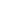 Send this form via email to Amy Seaman -  aseaman@mtaudubon.org  Photos of the curlews and the location you found them are most welcome!Thanks!   